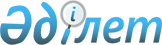 Ғабит Мүсірепов атындағы ауданы мәслихатының 2017 жылғы 25 желтоқсандағы № 17-9 "2018-2020 жылдарға арналған Ғабит Мүсірепов атындағы ауданы Тахтаброд ауылдық округінің бюджеті туралы" шешіміне өзгеріс енгізу туралыСолтүстік Қазақстан облысы Ғабит Мүсірепов атындағы ауданы мәслихатының 2018 жылғы 23 қарашадағы № 34-3 шешімі. Солтүстік Қазақстан облысының Әділет департаментінде 2018 жылғы 30 қарашада № 5000 болып тіркелді
      Қазақстан Республикасының 2008 жылғы 4 желтоқсандағы Бюджеттік кодексінің 109-1-бабына, Қазақстан Республикасының 2001 жылғы 23 қаңтардағы "Қазақстан Республикасындағы жергілікті мемлекеттік басқару және өзін-өзі басқару туралы" Заңының 6-бабына сәйкес, Солтүстік Қазақстан облысы Ғабит Мүсірепов атындағы ауданының мәслихаты ШЕШІМ ҚАБЫЛДАДЫ:
      1. Солтүстік Қазақстан облысы Ғабит Мүсірепов атындағы ауданы мәслихатының 2017 жылғы 25 желтоқсандағы № 17-9 "2018-2020 жылдарға арналған Ғабит Мүсірепов атындағы ауданы Тахтаброд ауылдық округінің бюджеті туралы" шешіміне (Нормативтік құқықтық актілерді мемлекеттік тіркеу тізілімінде № 4542 тіркелген, 2018 жылғы 1 ақпанда Қазақстан Республикасы нормативтік құқықтық актілерінің электрондық түрдегі эталондық бакылау банкінде жарияланған) келесі өзгеріс енгізілсін:
      1-тармақ келесі редакцияда баяндалсын:
       "1. Тиісінше 1, 2 және 3-қосымшаларға сәйкес 2018-2020 жылдарға арналған Ғабит Мүсірепов атындағы ауданы Тахтаброд ауылдық округінің бюджеті бекітілсін, соның ішінде 2018 жылға арналғаны келесі көлемдерде:
      1) кірістер – 16 095 мың тенге:
      салықтық түсімдер – 9 278 мың теңге;
      салықтық емес түсімдер – 18 мың теңге;
      негізгі капиталды сатудан түсетін түсімдер – 0;
      трансферттер түсімі – 6 799 мың теңге ;
      2) шығындар – 16 095 мың теңге;
      3) таза бюджеттік кредиттеу – 0:
      бюджеттік кредиттер – 0;
      бюджеттік кредиттерді өтеу – 0;
      4) қаржы активтерімен операциялар бойынша сальдо – 0:
      қаржы активтерін сатып алу – 0;
      мемлекеттің қаржы активтерін сатудан түскен түсімдер – 0;
      5) бюджет тапшылығы (профициті) – 0;
      6) бюджет тапшылығын қаржыландыру (профицитін пайдалану) – 0:
      қарыздар түсімі – 0;
      қарыздарды өтеу – 0;
      бюджет қаражатының пайдаланылатын қалдықтары – 0.";
      көрсетілген шешімнің 1-қосымшасы осы шешімнің қосымшасына сәйкес жаңа редакцияда баяндалсын.
      2. Осы шешім 2018 жылғы 1 қаңтардан бастап қолданысқа енгізіледі. 2018 жылға арналған Ғабит Мүсірепов атындағы ауданы Тахтаброд ауылдық округінің бюджеті
      Кестенің жалғасы
					© 2012. Қазақстан Республикасы Әділет министрлігінің «Қазақстан Республикасының Заңнама және құқықтық ақпарат институты» ШЖҚ РМК
				
      Солтүстік Қазақстан облысы
Ғабит Мүсірепов атындағы
ауданы мәслихатының
сессиясының төрайымы

______________М. Әбуова

      Солтүстік Қазақстан облысы
Ғабит Мүсірепов атындағы
ауданы мәслихатының хатшысы

________________Е. Әділбеков
Аудан мәслихатының2018 жылғы 23 қарашадағы № 34-3 шешіміне қосымшаАудан мәслихатының2017 жылғы 25 желтоқсандағы № 17-9шешіміне 1-қосымша
Санаты
Сыныбы
Кіші сыныбы
Атауы
Сома (мың теңге)
1. Кірістер 
16 095
1
Салықтық түсімдер 
9 278
01
Табыс салығы
834
2
Жеке табыс салығы
834
04
Меншікке салынатын салықтар
8 444
1
Мүлікке салынатын салықтар
26
3
Жер салығы
1 566
4
Көлік кұралдарына салынатын салық
6 852
2
Салықтық емес түсімдер
18
3
Негізгі капиталды сатудан түсетін түсімдер
0
4
Трансферттердің түсімдері
6 799
02
Мемлекеттік басқарудың жоғары тұрған органдарынан түсетін трансферттер 
6 799
3
Аудандық (облыстық маңызы бар қаланың) бюджетінен түсетін трансферттер
6 799
Функционалдық топ
Функционалдық кіші топ
Бюджеттік бағдарламалардың әкімшісі
Бағдарлама
Атауы
Сома (мың теңге)
2.Шығындар
16 095
01
Жалпы сипаттағы мемлекеттік қызметтер
14 580
1
Мемлекеттік басқарудың жалпы функцияларын орындайтын өкілді, атқарушы және басқа органдар
14 580
124
Аудандық маңызы бар қала, ауыл, кент, ауылдық округ әкімінің аппараты
14 580
001
Аудандық маңызы бар қала, ауыл, кент, ауылдық округ әкімінің қызметін қамтамасыз ету жөніндегі қызметтер
14 580
07
Тұрғын үй-коммуналдық шаруашылық
515
3
Елді мекендерді көркейту
515
124
Аудандық маңызы бар қала, ауыл,кент, ауылдық округ әкімінің аппараты
515
008
Елді мекендердегі көшелерді жарықтандыру
515
13
Басқалар
1 000
9
Басқалар
1 000
124
Аудандық маңызы бар қала, ауыл,кент, ауылдық округ әкімінің аппараты
1 000
040
Өңірлерді дамытудың 2020 жылға дейінгі бағдарламасы шеңберінде өңірлерді экономикалық дамытуға жәрдемдесу бойынша шараларды іске асыру
1 000
3. Таза бюджеттік кредиттеу
0
Бюджеттік кредиттер
0
Бюджеттік кредиттерді өтеу
0
4. Қаржы активтерімен операциялар бойынша сальдо
0
Қаржы активтерін сатып алу
0
Мемлекеттің қаржы активтерін сатудан түсетін түсімдер
0
5. Бюджет тапшылығы (профициті)
0
6. Бюджеттің тапшылығын қаржыландыру (профицитін пайдалану)
0
Қарыздар түсімдері
0
Қарыздарды өтеу
0
Бюджет қаражатының пайдаланылатын қалдықтары
0